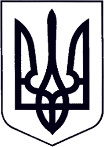 У К Р А Ї Н АЗАКАРПАТСЬКА ОБЛАСТЬМУКАЧІВСЬКА МІСЬКА РАДАВИКОНАВЧИЙ КОМІТЕТР І Ш Е Н Н Я18.08.2020_______		          Мукачево                                                № 299Про визначення способу участі у вихованні дітей та спілкуванні з ними	Розглянувши 13.08.2020 року на засіданні комісії Мукачівської міської  ради з питань захисту прав дитини заяви батьків,  які після розлучення проживають окремо від дітей,  щодо визначення  органом опіки та піклування способу їх участі у вихованні дітей та спілкуванні з ними, беручи до уваги вік дітей, ставлення батьків до виконання батьківських обов’язків, особисту прихильність дітей до кожного з них, враховуючи рекомендації комісії з питань захисту прав дитини та висновок служби у справах дітей Мукачівської міської ради,  відповідно до статті 158 Сімейного кодексу України, пункту 73 Порядку провадження органами опіки та піклування діяльності, пов’язаної із захистом прав дитини, затвердженого Постановою Кабінету Міністрів України № 866 від 24.09.2008 р «Питання діяльності органів опіки та піклування, пов’язаної із захистом прав дитини», статтею 40, частиною  1 статті 52, частиною 6 статті 59 Закону України „Про місцеве самоврядування в Україні», виконавчий комітет Мукачівської міської ради вирішив:Встановити *** порядок його побачень з сином ***,  щопонеділка та щоп’ятниці з 12 до 18 години, або в  інший час за попередньої домовленості між батьками дітей. Встановити *** порядок його побачень з донькою  ***  щосуботи з 16 до 18 години, або в  інший час за попередньої домовленості між батьками дітей.Контроль за виконанням цього рішення покласти на начальника служби у справах дітей Мукачівської міської ради. О. Степанову.Міський голова								      А. БАЛОГА